                                                            	Provision Map KS1 & KS2 - E code	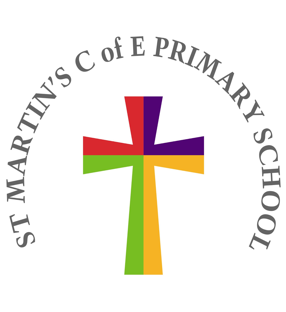                                      	Code of Practice 6.1: All children and young people are entitled to an appropriate education, one that is appropriate to their needs, promotes high standards and the fulfilment of potential.     Name: Year / Class: Academic Year:  highlight diagnosis and any additional support plans Universal Provision Cognition and LearningCommunication and InteractionSocial, emotional and mental healthSensory and/or Physical Learning Environment Toolkit(these practices - are our ‘Must Have’ in our universal SEND provision)information on working walls is accessible to all children and appropriate to current learning.displayed print is large enough to be read by all children.phonics charts, vocabulary rainbow and subject specific words are displayed and used in the lessons.English resources, appropriate to the chns needs are available writing frames, vocabulary mats, word banks, phonic prompts, dictionaries. Maths resources appropriate to the needs of the chn are available e.g. bead string, 100 square/number line, base 10 frames, numicon, Flexible seating responds to the learning within the lessonsCalm, structured classroom environment with clear, visual information about what is happening and what is expected - visual timetable is displayed on the SMART board and removed through the day. widget symbols scaffold routinesSpeech and Language rich environment developing receptive and expressive language skills.Adults response to individual children regarding SENDSHINE principles – displayed and referred to Practices to support social interactions - buddy systems, friendship strategies, Practices to support emotional literacy - 5-point scale  Seating places support social / emotional needs - the teacher is available. Consistent practices / routines to support self-regulation / co-regulation – through relationship Classroom organisation is responsive to individual children regarding physical needs including VI & HI and sensory processing.Alternative strategies, routines and practices to reduce sensory overload /supporting sensory regulation for individual children. Seating places support individual needs - HI, VI, Physical, attention, emotional state.Teacher ToolkitAdapted Teaching & Learning in the lesson.Support with skills for successful learning – practices to help hold attention, develop active listening skills.Pre-teachingUse of talk partners for oral rehearsal / shared practice.Extra time given to complete tasks. Adapted teaching for spelling strategies.Use spell checkers (upper KS2) Daily opportunities to experience success, focusing on praising effort.Use of positive live marking.Adapted teaching for learning number facts.Writing / planning frames Additional support with accessing class textsPre-teaching vocabulary or conceptsVisual prompts to support language - dual coding.Target child – to check for understanding. Explicit instructions - process / respond to verbal information.Visual prompts to support routines / expectations.Thinking time when answering / asking questions.Revisit / repeat information back to the adult.Additional support when copying from the board.Additional support with writing  tasks.Use of Mind mappingShared practices - My turn / Your turn – say it again better.Speech – generalisation (SALT) support in class.Specific practices to develop social interaction and promote positive peer relationships.Specific structured routines Teach calming strategies.Adults tune in to signs of dysregulation – Use of specific routines, practices e.g. breakout time, movement jobs, heavy work taskspre-empt difficult situations and need strategies, routines, practices. Restorative conversation Comic strip conversations Visual promptsTeach emotional literacy Timers / wait buttonsModified routines / practices – e.g. child not expected to write the LO Use of pre-prepared work Use of enlarged textAudio booksPre-writing activities/warm upFine motor skills activitiesGross motor skills activities Writing tools – pencil grip, writing slope, seat wedge Develop note taking skills / use of sound buttons Daily routines for movement/sensory breaks Alternative methods of recording – use of speech to text (365 Office online), word processing, Clicker 7, power point, video/recordingPupil ToolkitVisual task planner or learning jig.Writing / reading tool kit – Phonics chart / spelling  lists / word banks. Pop-up with non-negotiables. sentence openers / writing prompts Using dyslexia friendly strategies to support learning - coloured overlays, easier to access font, reading guides,5-point scaling tools to support independenceIT resources – Office 365 online immersive reader, google read aloud, sound buttons.Sentence toolkit visuals (hammer, screwdriver, paintbrushes, tape measure, spanner)Prompt cards for group roles and conversation skillsSocial stories to develop understanding of social situationsOpportunities for verbal rehearsal before writing-language for writing5-point scaling tool – how much help will you need / how hard.Widget communication choice boardTask planner or Learning jig.TEEACH strategies IT resources – Microsoft dictation, dragon speak, sound buttons Now and Next Boardtask planner Emotional-scaling tools / strategies Personal 5-point scalebreak out space. workstation Visual prompts e.g. I know / I don’t know what to doTime in with a trusted adultBrilliant boards Adapted equipment.Handheld fidget toys – squeezy objectsResources for concentration-sensory cushions, blu tac, chewelry, Now / Next break out timesensory breaksUse of specific equipment - Ear defendersTEEACH strategiesBespoke practices for chn with HI or VI – metre from the teacher for inputs, seating plan to support individual difficulties.Bespoke practices for chn with physical needsOther provisione.g. lunchtimeLunch time provision (add in what)Reading with RoddyAssessment tools Little Wandle assessment toolNumber stacks assessment toolReading Recovery assessment Trugs reading fluency assessment DST diagnostic spelling assessment Stairway to spellingdyslexia assessment Accelerated Reader Graduated Response Toolkit – Cognitive Learning Language Link assessment Speech link assessmentSEMH v SLCN – tool (CiT & SEMH team)TALC – I canWorking memory – Memory BoxGraduated Response Toolkit Communication and interaction. Thrive assessment AET progression framework (autism) Language for Thinking Boxall assessment (SEMH)Graduated Response Toolkit SEMHFun FitHigh FiveGraduated Response Toolkit – Physical / SensoryTargetedProvision interventionsPrecision teaching xtablesClicker TRUGs Reading RecoveryPhonic play (KS1) Project X (upper KS2)Number stacks Little Wandle: catch uprepeated practicepriority readerColourful semanticsStairway to spellingToe by Toe Stride aheadSpeech Link interventionsLanguage link interventions Lego-therapySALT speech programmeLanguage programmeWorking memory – Memory BoxForest Nurture Drawing & Talking Language for ThinkingAET progression frameworkAttachment based mentoringThrive - intervention planEmotional LogicSchool Mental Health teamFunFitBalance boardsPhysio/OT programmes LED intervention High-fiveDough discoTheraputty Typing club - typing fluencyhttps://www.typingclub.com/  Plan, do, assess, reviewCostIntervention SMART targetDuration / FrequencyLed byEntry dataExit dataEvaluation / Next stepsPlan, do, assess, reviewPlan, do, assess, reviewPlan, do, assess, reviewPlan, do, assess, reviewPlan, do, assess, reviewDiagnosis Dyslexia Global delay Autism Dyspraxia Developmental  Language Disorder Developmental Language Delay Speech Delay ADHDHearing impairment       Visual impairmentOther:  (add in)Support PlansPeP (CiCRisk assessmentAlternative timetableRelational support plan Personal emergency evacuation Plan (PeeP)Individual Health Care Plan (IHCP)Individual Care Plan (ICP)External AgenciesEP Paediatrics SALTCiTInclusion teamSEMH teamOTPhysiotherapy External AgenciesDyslexia outreach teamCAMHsPHN - school nursing teamVI / HIAdvisory service for chn with phys difficulty Cognitive LearningCommunication and InteractionSEMHSEMHSensory / PhysicalSensory / PhysicalOutcomes on reports from other professionals’ servicesEHCP outcomes EHCP provision F section 